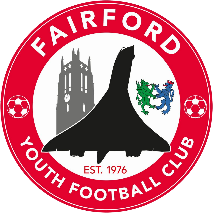 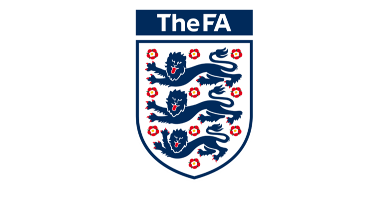                         FAIRFORD TOWN YOUTH FOOTBALL CLUB                                 SUMMER TOURNAMENT25th JUNE 2022 APPLICATION FORMCLUB NAME: …………………………………………………………………………………SECRETARY/MANAGERS NAME: ……………………………………………………….MOBILE/TELEPHONE NUMBER: …………………………………………………………EMAIL ADDRESS (Please write clearly) ………………………………………………………………………………………………….AFFILIATION NUMBER: …………………………………………………………………..Saturday 25th June 2022Under 7’s…………………..……………Number of Teams. (09.00am Start) £30 PER TEAMUnder 10’s……………………………….. Number of Teams. (09.00am Start) £30 PER TEAMUnder 8’s……………………………….. Number of Teams. (2.00pm Start) £30 PER TEAMUnder 9’s……………………………… Number of Teams. (2.00pm Start) £30 PER TEAM Please post or email completed form to tournament secretary- Matt Carpenter at 8 June Lewis Way, Fairford, Gloucestershire, GL7 4GH. PRICE PER TEAM £30. You can pay by cheque - payable to Fairford Town Youth F.C or Bank Transfer-  BANK: LloydsName Mr M CarpenterAccount Number-57861268  Sort Code- 30-80-95 . Please can you email me the completed form and confirm payment has been made.